  MN-941 Air Force Junior Reserve Officer Training Corps 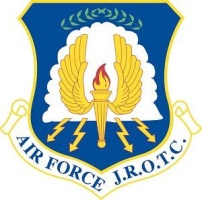 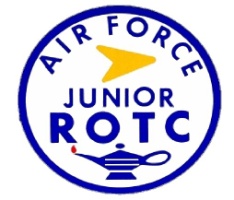 Welcome New CadetsWelcome to the Minnesota 941st Air Force Junior Reserve Officer Training Corps (AFJROTC)!  You are now a valued member of our Cadet Corps.  We are dedicated to making your AFJROTC experience interesting and educational, with a lot of fun thrown in along the way!  Our mission is to “develop citizens of character dedicated to serving their nation and community.”  The AFJROTC program is grounded in the Air Force core values of Integrity First, Service Before Self, and Excellence in All We Do.  We need you to put forth your best effort every day to ensure success of our program.  AFJROTC is all about participation—and everybody can find ways to participate because we offer many activities.The AFJROTC curriculum consists of aerospace-related academic instruction enhanced by leadership and wellness education.  It also hosts many extra-curricular activities including a Color Guard Team, Sports Team, Drill Team, Knowledge Bowl Team, and Orienteering Team, among many others.  There are also community service opportunities as well as a variety of events such as an icebreaker and quarterly group events, various sports competitions, a military ball, and promotion and awards ceremonies, to name a few.  These are great opportunities to build teamwork skills and all cadets are encouraged to participate in as many activities as they can.  The Senior Aerospace Science Instructor (SASI) and Aerospace Science Instructor (ASI) oversee and direct the program while the cadet corps senior leaders lead and manage it.  This program allows cadets to grow as leaders and it provides them an avenue to experience the management of an established organization.Please be aware, as a member of AFJROTC, you are REQUIRED to wear the AFJROTC blue service uniform and fatigue camouflage pattern uniform on alternating weeks throughout the year.  Males are required to be clean-shaven and maintain a military-style haircut and females must wear their hair “put up” while in uniform, in addition to other grooming standards.  You will also be issued a physical fitness uniform T-shirt and shorts, as well as a unit polo shirt.  There is an initial activity fee of $25, but that is the only required payment for you for the entire academic year.  Congratulations on your decision to enroll in the AFJROTC program, you have taken the first step.  We look forward to this school year and to meeting you and helping you on your fun journey in AFJROTC.Welcome Cadet!Colonel Dwight K. Dorau, Senior Aerospace Science Instructor Master Sergeant Wendy K. Goetz, Aerospace Science InstructorHmongTxais tos rau Minnesota 941st Air Force Junior Reserve Officer Training Corps (AFJROTC)! Tam sim no koj yog ib tug tswv cuab ntawm peb Cadet Corps. Peb mob siab rau ua rau koj AFJROTC kev nthuav dav thiab kev kawm, nrog rau kev lom zem ntau pov rau hauv txoj kev!Peb lub hom phiaj yog los tsim cov pej xeem ntawm tus cwj pwm mob siab rau kev pab lawv lub teb chaws thiab zej zog. AFJROTC qhov kev pab cuam yog hauv paus hauv Air Force qhov tseem ceeb ntawm Kev Ncaj Ncees Ua Ntej, Kev Pabcuam Ua Ntej Tus Kheej, thiab Kev Ua Haujlwm Zoo hauv Txhua Yam Peb Ua. Peb xav kom koj muab koj lub dag zog zoo tshaj plaws txhua hnub kom ua tiav ntawm peb qhov kev pab cuam. AFJROTC yog txhua yam hais txog kev koom tes-thiab txhua tus tuaj yeem nrhiav txoj hauv kev los koom nrog vim peb muaj ntau yam dej num.AFJROTC cov ntaub ntawv kawm muaj cov kev qhia txog kev kawm hauv aerospace uas txhim kho los ntawm kev coj noj coj ua thiab kev noj qab haus huv. Nws tseem muaj ntau yam kev kawm ntxiv xws li Pab Pawg Saib Xyuas Xim, Pab Pawg Ncaws Pob, Pab Pawg Sib Tw, Pab Pawg Paub Txog Bowl, thiab Pab Pawg Orienteering, thiab lwm yam. Kuj tseem muaj kev pabcuam hauv zej zog nrog rau ntau yam xwm txheej xws li kev sib tw dej khov thiab cov xwm txheej hauv peb lub hlis twg, ntau yam kev sib tw kis las, pob tub rog, thiab kev txhawb nqa thiab khoom plig, rau npe rau ob peb tug. Cov no yog cov cib fim zoo los tsim kom muaj kev txawj ua haujlwm pab pawg thiab txhua tus tub ntxhais kawm raug txhawb kom koom nrog ntau yam haujlwm raws li lawv ua tau. Tus Kws Qhia Txog Kev Tshawb Fawb Txog Kev Tshawb Fawb Kev Tshawb Fawb Senior (SASI) thiab Aerospace Science Instructor (ASI) saib xyuas thiab tswj qhov kev zov me nyuam thaum cov tub ntxhais kawm tub rog tub ceev xwm ua thawj coj thiab tswj nws. Qhov kev pab cuam no tso cai rau cov tub ntxhais kawm kom loj hlob los ua cov thawj coj thiab nws muab lawv txoj hauv kev kom paub txog kev tswj hwm ntawm lub koom haum tsim.Thov nco ntsoov, raws li ib tug tswv cuab ntawm AFJROTC, koj yuav tsum tau hnav AFJROTC xiav kev pab cuam uniform thiab qaug zog camouflage qauv uniform nyob rau hauv alternating lub lis piam thoob plaws hauv lub xyoo. Cov txiv neej yuav tsum tau ntxuav-shaven thiab tuav ib tug tub rog-style haircuts thiab cov poj niam yuav tsum hnav lawv cov plaub hau "tso" thaum nyob rau hauv uniform, ntxiv rau lwm yam kev tu cev. Koj tseem yuav tau muab lub cev qoj ib ce T-shirt thiab luv luv, nrog rau lub tsho polo. Muaj tus nqi pib ua haujlwm ntawm $ 25, tab sis qhov ntawd tsuas yog yuav tsum tau them nyiaj rau koj rau tag nrho xyoo kawm ntawv.Zoo siab nrog rau koj qhov kev txiav txim siab rau npe hauv AFJROTC qhov kev pab cuam, koj tau ua thawj kauj ruam. Peb tos ntsoov rau xyoo kawm ntawv no thiab ntsib koj thiab pab koj ntawm koj txoj kev lom zem hauv AFJROTC.Txais tos Cadet!Colonel Dwight K. Dorau, Senior Aerospace Science InstructorMaster Sergeant Wendy K. Goetz, Aerospace Science InstructorSpanish¡Bienvenido al Cuerpo de Entrenamiento de Oficiales de Reserva Junior 941 de la Fuerza Aérea de Minnesota (AFJROTC)! Ahora eres un valioso miembro de nuestro Cuerpo de Cadetes. Estamos dedicados a hacer que su experiencia AFJROTC sea interesante y educativa, ¡con mucha diversión en el camino!Nuestra misión es "desarrollar ciudadanos de carácter dedicados a servir a su nación y comunidad". El programa AFJROTC se basa en los valores fundamentales de la Fuerza Aérea de Integridad primero, Servicio antes que uno mismo y Excelencia en todo lo que hacemos. Necesitamos que haga su mejor esfuerzo todos los días para garantizar el éxito de nuestro programa. AFJROTC tiene que ver con la participación, y todos pueden encontrar formas de participar porque ofrecemos muchas actividades.El plan de estudios de AFJROTC consiste en instrucción académica relacionada con el sector aeroespacial mejorada por educación sobre liderazgo y bienestar. También alberga muchas actividades extracurriculares, incluido un equipo de escolta, un equipo deportivo, un equipo de instrucción, un equipo de Knowledge Bowl y un equipo de orientación, entre muchos otros. También hay oportunidades de servicio comunitario, así como una variedad de eventos como un rompehielos y eventos grupales trimestrales, varias competencias deportivas, un baile militar y ceremonias de promoción y premios, por nombrar algunos. Estas son grandes oportunidades para desarrollar habilidades de trabajo en equipo y se anima a todos los cadetes a participar en tantas actividades como puedan. El Instructor superior de ciencias aeroespaciales (SASI) y el Instructor de ciencias aeroespaciales (ASI) supervisan y dirigen el programa, mientras que los líderes superiores del cuerpo de cadetes lo dirigen y gestionan. Este programa permite a los cadetes crecer como líderes y les brinda una vía para experimentar la gestión de una organización establecida.Tenga en cuenta que, como miembro de AFJROTC, debe usar el uniforme de servicio azul de AFJROTC y el uniforme con patrón de camuflaje de fatiga en semanas alternas durante todo el año. Los hombres deben estar bien afeitados y mantener un corte de pelo de estilo militar y las mujeres deben llevar el cabello "recogido" mientras visten uniforme, además de otras normas de aseo. También se le entregará una camiseta y un pantalón corto del uniforme de aptitud física, así como un polo de la unidad. Hay una tarifa de actividad inicial de $25, pero ese es el único pago requerido para todo el año académico.Felicitaciones por su decisión de inscribirse en el programa AFJROTC, ha dado el primer paso. Esperamos con ansias este año escolar, conocerte y ayudarte en tu viaje divertido en AFJROTC.¡Bienvenido Cadete!Coronel Dwight K. Dorau, instructor senior de ciencias aeroespacialesSargento mayor Wendy K. Goetz, instructora de ciencias aeroespacialesSomaliKu soo dhawoow Minnesota 941st Air Force Junior Reserve Officer Training Corps (AFJROTC)! Hadda waxaad tahay xubin la qiimeeyay oo ka tirsan Ciidankayaga Cadet Corps. Waxaan u heellannahay inaan ka dhigno waayo-aragnimadaada AFJROTC mid xiiso leh oo waxbarasho leh, oo leh madadaalo badan oo lagu tuuray jidka!Hadafkayagu waa "in aan horumarino muwaadiniinta dabeecadda u heellan inay u adeegaan qarankooda iyo bulshadooda." Barnaamijka AFJROTC wuxuu ku salaysan yahay qiyamka asaasiga ah ee Ciidanka Cirka ee Daacadnimada Koowaad, Adeegga Kahor Nafta, iyo Wanaajinta Dhammaanteena. Waxaan kaaga baahanahay inaad sameyso dadaalkaaga ugu wanaagsan maalin kasta si aad u hubiso guusha barnaamijkeena. AFJROTC waxay ku saabsan tahay ka-qaybgalka-qof walbana wuxuu heli karaa siyaabo uu uga qaybqaato sababtoo ah waxaan bixinaa hawlo badan.Manhajka AFJROTC wuxuu ka kooban yahay waxbarid tacliineed oo la xiriirta hawada sare oo lagu xoojiyey hoggaaminta iyo waxbarashada fayoobida. Waxa kale oo ay martigelisaa hawlo badan oo manhajka ka baxsan oo ay ka mid yihiin Kooxda Ilaalada Midabka, Kooxda Isboortiga, Kooxda Drill, Team Bowl, iyo Kooxda Hanuuninta, iyo kuwo kale oo badan. Waxa kale oo jira fursado adeeg bulsho iyo sidoo kale dhacdooyin kala duwan sida xafladaha barafka iyo kooxaha saddexdii biloodlaha ah, tartamo isboorti oo kala duwan, kubbadda ciidanka, xafladaha dhiirrigelinta iyo abaal-marinta, oo aan magacyo kooban nahay. Kuwani waa fursado waaweyn oo lagu dhisayo xirfadaha wada shaqaynta, dhammaan ardaydu waxa lagu dhiirigelinayaa inay ka qaybqaataan hawlo badan intii ay awoodaan. Macallinka Sayniska Hawada Sare (SASI) iyo Macallinka Sayniska Hawada (ASI) ayaa kormeera oo haga barnaamijka halka hoggaamiyeyaasha sare ee cadet-ku ay hoggaaminayaan oo maamulayaan. Barnaamijkani wuxuu u oggolaanayaa ardaydu inay u koraan hoggaamiyeyaal ahaan waxayna siinaysaa iyaga dariiq ay ku khibradaan maamulka urur la aasaasay.Fadlan la soco, xubinta AFJROTC ahaan, waxaa looga baahan yahay inaad xidhato lebbiska adeega buluuga ah ee AFJROTC iyo lebbiska camouflage daalka toddobaadyo kala duwan sanadka oo dhan. Labka waxa looga baahan yahay in ay nadiif ahaadaan oo ay ilaaliyaan timo-jarida qaabka milatariga ah, dumarkuna waa in ay xidhaan timahooda “la soo dhejiyeen” marka ay lebisan yihiin, marka lagu daro heerarka kale ee is qurxinta. Waxa kale oo lagu siin doonaa funaanad lebisan jimicsi jireed iyo surwaal gaaban, iyo sidoo kale shaadhka polo ee cutubka. Waxaa jira khidmad hawleedka bilowga ah oo ah $25, laakiin taasi waa lacagta kaliya ee lagaa rabo adiga sannad dugsiyeedka oo dhan.Hambalyo go'aankaaga isdiiwaangelinta barnaamijka AFJROTC, waxaad qaaday tillaabadii ugu horeysay. Waxaan rajaynaynaa sannad-dugsiyeedkan iyo inaan kula kulanno oo aan kaa caawinno safarkaaga xiisaha leh ee AFJROTC.Soo dhawoow Cadet!Colonel Dwight K. Dorau, Baraha Sayniska Hawada SareSareeye Sare Wendy K. Goetz, Baraha Sayniska Hawada